794450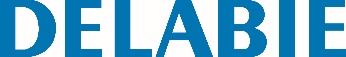 TEMPOMIX 3 douchesetReferentie: 794450 Beschrijving voor lastenboekZelfsluitende doucheset voor installatie in opbouw: Douchestang Ø 16 met verstevigde kraag (bevestiging met meegeleverde schroeven). TEMPOMIX 3 ééngreepsmengkraan 3/4". Temperatuurregeling en bediening op de drukknop. Temperatuurbegrenzing (regelbaar door de installateur). Soepele bediening. Zelfsluiting ingesteld op ~30 sec, regelbaar tussen 20 en 30 sec. Debiet 6 l/min bij 3 bar. Vandaalbestendige, verchroomde hoofddouche TONIC JET met kalkwerende verstuiver, met automatische debietregeling. Massief messing verchroomd. Filters en terugslagkleppen geïntegreerd. Greep in verchroomd metaal. Haakse S-koppelingen M1/2". 